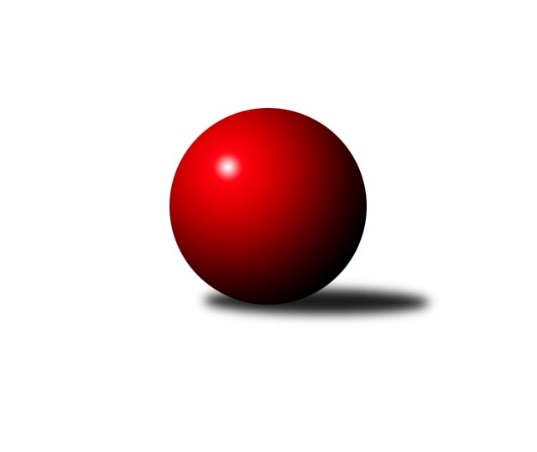 Č.18Ročník 2018/2019	10.5.2024 Zlínská krajská soutěž 2018/2019Statistika 18. kolaTabulka družstev:		družstvo	záp	výh	rem	proh	skore	sety	průměr	body	plné	dorážka	chyby	1.	VKK Vsetín D	16	12	3	1	75.0 : 21.0 	(85.5 : 42.5)	1628	27	1147	481	25.1	2.	TJ Spartak Hluk	16	13	1	2	68.0 : 28.0 	(78.5 : 49.5)	1625	27	1138	487	35.1	3.	TJ Bojkovice Krons B	16	9	2	5	57.5 : 38.5 	(76.5 : 51.5)	1592	20	1117	474	35.5	4.	TJ Bojkovice Krons C	16	10	0	6	54.5 : 41.5 	(73.5 : 54.5)	1574	20	1120	455	38.8	5.	KK Kroměříž B	17	8	2	7	57.0 : 45.0 	(72.5 : 63.5)	1555	18	1099	456	39.4	6.	TJ Slavia Kroměříž B	16	8	1	7	54.0 : 42.0 	(78.0 : 50.0)	1593	17	1117	475	35.3	7.	KC Zlín D	17	8	0	9	42.5 : 59.5 	(53.5 : 82.5)	1494	16	1069	425	50.9	8.	TJ Chropyně	17	6	2	9	43.5 : 58.5 	(56.0 : 80.0)	1511	14	1073	438	39.2	9.	SC Bylnice  B	16	3	2	11	34.5 : 61.5 	(46.5 : 81.5)	1474	8	1060	414	48.4	10.	TJ Sokol Machová C	16	3	1	12	25.5 : 70.5 	(48.5 : 79.5)	1499	7	1084	416	52.3	11.	KK Kroměříž C	17	3	0	14	28.0 : 74.0 	(51.0 : 85.0)	1476	6	1059	417	53.1Tabulka doma:		družstvo	záp	výh	rem	proh	skore	sety	průměr	body	maximum	minimum	1.	VKK Vsetín D	8	8	0	0	45.0 : 3.0 	(50.0 : 14.0)	1717	16	1803	1639	2.	TJ Spartak Hluk	8	7	1	0	39.5 : 8.5 	(43.0 : 21.0)	1583	15	1680	1496	3.	TJ Bojkovice Krons C	8	7	0	1	36.0 : 12.0 	(42.5 : 21.5)	1684	14	1770	1605	4.	TJ Slavia Kroměříž B	8	6	0	2	37.0 : 11.0 	(45.0 : 19.0)	1657	12	1720	1523	5.	KK Kroměříž B	8	5	2	1	34.0 : 14.0 	(38.5 : 25.5)	1566	12	1600	1513	6.	TJ Bojkovice Krons B	8	6	0	2	33.5 : 14.5 	(43.0 : 21.0)	1684	12	1731	1611	7.	KC Zlín D	9	5	0	4	29.5 : 24.5 	(39.5 : 32.5)	1475	10	1541	1394	8.	TJ Chropyně	9	3	2	4	24.5 : 29.5 	(29.0 : 43.0)	1570	8	1614	1440	9.	SC Bylnice  B	8	3	1	4	25.5 : 22.5 	(27.5 : 36.5)	1570	7	1666	1461	10.	TJ Sokol Machová C	8	1	1	6	12.0 : 36.0 	(23.5 : 40.5)	1497	3	1559	1366	11.	KK Kroměříž C	8	1	0	7	11.0 : 37.0 	(24.5 : 39.5)	1409	2	1465	1328Tabulka venku:		družstvo	záp	výh	rem	proh	skore	sety	průměr	body	maximum	minimum	1.	TJ Spartak Hluk	8	6	0	2	28.5 : 19.5 	(35.5 : 28.5)	1631	12	1676	1429	2.	VKK Vsetín D	8	4	3	1	30.0 : 18.0 	(35.5 : 28.5)	1617	11	1783	1527	3.	TJ Bojkovice Krons B	8	3	2	3	24.0 : 24.0 	(33.5 : 30.5)	1591	8	1676	1498	4.	TJ Chropyně	8	3	0	5	19.0 : 29.0 	(27.0 : 37.0)	1502	6	1637	1105	5.	TJ Bojkovice Krons C	8	3	0	5	18.5 : 29.5 	(31.0 : 33.0)	1563	6	1628	1515	6.	KC Zlín D	8	3	0	5	13.0 : 35.0 	(14.0 : 50.0)	1497	6	1582	1375	7.	KK Kroměříž B	9	3	0	6	23.0 : 31.0 	(34.0 : 38.0)	1554	6	1719	1430	8.	TJ Slavia Kroměříž B	8	2	1	5	17.0 : 31.0 	(33.0 : 31.0)	1584	5	1634	1492	9.	TJ Sokol Machová C	8	2	0	6	13.5 : 34.5 	(25.0 : 39.0)	1500	4	1610	1389	10.	KK Kroměříž C	9	2	0	7	17.0 : 37.0 	(26.5 : 45.5)	1482	4	1698	1367	11.	SC Bylnice  B	8	0	1	7	9.0 : 39.0 	(19.0 : 45.0)	1459	1	1644	1277Tabulka podzimní části:		družstvo	záp	výh	rem	proh	skore	sety	průměr	body	doma	venku	1.	TJ Spartak Hluk	10	8	1	1	44.0 : 16.0 	(52.0 : 28.0)	1616	17 	4 	1 	0 	4 	0 	1	2.	VKK Vsetín D	10	7	2	1	44.0 : 16.0 	(54.0 : 26.0)	1615	16 	5 	0 	0 	2 	2 	1	3.	TJ Bojkovice Krons B	10	7	0	3	39.5 : 20.5 	(51.5 : 28.5)	1596	14 	5 	0 	0 	2 	0 	3	4.	KK Kroměříž B	10	6	1	3	39.0 : 21.0 	(45.0 : 35.0)	1579	13 	4 	1 	0 	2 	0 	3	5.	TJ Bojkovice Krons C	10	6	0	4	33.5 : 26.5 	(45.5 : 34.5)	1580	12 	5 	0 	0 	1 	0 	4	6.	TJ Slavia Kroměříž B	10	5	1	4	35.0 : 25.0 	(49.0 : 31.0)	1603	11 	4 	0 	1 	1 	1 	3	7.	KC Zlín D	10	4	0	6	20.5 : 39.5 	(26.5 : 53.5)	1471	8 	4 	0 	1 	0 	0 	5	8.	SC Bylnice  B	9	2	1	6	20.5 : 33.5 	(26.0 : 46.0)	1489	5 	2 	0 	2 	0 	1 	4	9.	TJ Chropyně	9	2	1	6	18.5 : 35.5 	(24.0 : 48.0)	1450	5 	0 	1 	4 	2 	0 	2	10.	KK Kroměříž C	10	2	0	8	18.0 : 42.0 	(30.5 : 49.5)	1475	4 	1 	0 	4 	1 	0 	4	11.	TJ Sokol Machová C	10	1	1	8	11.5 : 48.5 	(28.0 : 52.0)	1505	3 	0 	1 	4 	1 	0 	4Tabulka jarní části:		družstvo	záp	výh	rem	proh	skore	sety	průměr	body	doma	venku	1.	VKK Vsetín D	6	5	1	0	31.0 : 5.0 	(31.5 : 16.5)	1684	11 	3 	0 	0 	2 	1 	0 	2.	TJ Spartak Hluk	6	5	0	1	24.0 : 12.0 	(26.5 : 21.5)	1598	10 	3 	0 	0 	2 	0 	1 	3.	TJ Chropyně	8	4	1	3	25.0 : 23.0 	(32.0 : 32.0)	1603	9 	3 	1 	0 	1 	0 	3 	4.	TJ Bojkovice Krons C	6	4	0	2	21.0 : 15.0 	(28.0 : 20.0)	1595	8 	2 	0 	1 	2 	0 	1 	5.	KC Zlín D	7	4	0	3	22.0 : 20.0 	(27.0 : 29.0)	1515	8 	1 	0 	3 	3 	0 	0 	6.	TJ Slavia Kroměříž B	6	3	0	3	19.0 : 17.0 	(29.0 : 19.0)	1589	6 	2 	0 	1 	1 	0 	2 	7.	TJ Bojkovice Krons B	6	2	2	2	18.0 : 18.0 	(25.0 : 23.0)	1607	6 	1 	0 	2 	1 	2 	0 	8.	KK Kroměříž B	7	2	1	4	18.0 : 24.0 	(27.5 : 28.5)	1535	5 	1 	1 	1 	1 	0 	3 	9.	TJ Sokol Machová C	6	2	0	4	14.0 : 22.0 	(20.5 : 27.5)	1469	4 	1 	0 	2 	1 	0 	2 	10.	SC Bylnice  B	7	1	1	5	14.0 : 28.0 	(20.5 : 35.5)	1519	3 	1 	1 	2 	0 	0 	3 	11.	KK Kroměříž C	7	1	0	6	10.0 : 32.0 	(20.5 : 35.5)	1502	2 	0 	0 	3 	1 	0 	3 Zisk bodů pro družstvo:		jméno hráče	družstvo	body	zápasy	v %	dílčí body	sety	v %	1.	Petra Gottwaldová 	VKK Vsetín D 	13	/	13	(100%)	23	/	26	(88%)	2.	Stanislav Poledňák 	KK Kroměříž B 	12	/	15	(80%)	21	/	30	(70%)	3.	Dita Stratilová 	VKK Vsetín D 	11	/	13	(85%)	20	/	26	(77%)	4.	Josef Kundrata 	TJ Bojkovice Krons B 	11	/	14	(79%)	20.5	/	28	(73%)	5.	Eva Hajdová 	VKK Vsetín D 	10	/	11	(91%)	15	/	22	(68%)	6.	Ludvík Jurásek 	TJ Spartak Hluk 	10	/	16	(63%)	21	/	32	(66%)	7.	Richard Mikeš 	TJ Chropyně  	9.5	/	13	(73%)	18	/	26	(69%)	8.	Michal Ondrušek 	TJ Bojkovice Krons B 	9.5	/	13	(73%)	15	/	26	(58%)	9.	Ondřej Kelíšek 	TJ Spartak Hluk 	9	/	11	(82%)	17	/	22	(77%)	10.	Zdeněk Kočíř 	TJ Spartak Hluk 	9	/	13	(69%)	16	/	26	(62%)	11.	Michal Pecl 	SC Bylnice  B 	9	/	13	(69%)	13	/	26	(50%)	12.	Oldřich Křen 	KK Kroměříž C 	9	/	17	(53%)	20	/	34	(59%)	13.	Jaroslav Pavlík 	KK Kroměříž B 	8	/	10	(80%)	14	/	20	(70%)	14.	Jan Lahuta 	TJ Bojkovice Krons C 	8	/	12	(67%)	16	/	24	(67%)	15.	Miroslav Macega 	TJ Slavia Kroměříž B 	8	/	12	(67%)	15.5	/	24	(65%)	16.	Šárka Drahotuská 	TJ Sokol Machová C 	8	/	12	(67%)	13.5	/	24	(56%)	17.	Petr Buksa 	TJ Slavia Kroměříž B 	7	/	9	(78%)	14	/	18	(78%)	18.	Lenka Krejčířová 	TJ Chropyně  	7	/	10	(70%)	13	/	20	(65%)	19.	Vladimír Čech 	KC Zlín D 	7	/	11	(64%)	13	/	22	(59%)	20.	Adam Kalina 	TJ Bojkovice Krons C 	7	/	13	(54%)	14.5	/	26	(56%)	21.	Michal Machala 	TJ Bojkovice Krons B 	7	/	14	(50%)	13.5	/	28	(48%)	22.	Ondřej Novák 	SC Bylnice  B 	7	/	16	(44%)	14.5	/	32	(45%)	23.	Josef Vaculík 	KK Kroměříž B 	7	/	16	(44%)	13.5	/	32	(42%)	24.	Radomír Kozáček 	TJ Bojkovice Krons C 	6.5	/	13	(50%)	14	/	26	(54%)	25.	Lucie Oriňáková 	VKK Vsetín D 	6	/	7	(86%)	10	/	14	(71%)	26.	Jiří Pospíšil 	TJ Spartak Hluk 	6	/	8	(75%)	10	/	16	(63%)	27.	Milan Skopal 	TJ Slavia Kroměříž B 	6	/	11	(55%)	13.5	/	22	(61%)	28.	František Nedopil 	KK Kroměříž B 	6	/	12	(50%)	14	/	24	(58%)	29.	Ondřej Rathúský 	KK Kroměříž C 	6	/	14	(43%)	16.5	/	28	(59%)	30.	Hana Polišenská 	KC Zlín D 	5.5	/	13	(42%)	12	/	26	(46%)	31.	Jaroslav Kramár 	TJ Bojkovice Krons B 	5	/	5	(100%)	8	/	10	(80%)	32.	Petr Foltýn 	VKK Vsetín D 	5	/	6	(83%)	8.5	/	12	(71%)	33.	Michal Růžička 	TJ Slavia Kroměříž B 	5	/	7	(71%)	10	/	14	(71%)	34.	Věra Skoumalová 	KC Zlín D 	5	/	8	(63%)	10.5	/	16	(66%)	35.	Zdeněk Kafka 	TJ Bojkovice Krons C 	5	/	8	(63%)	9	/	16	(56%)	36.	Jaroslav Sojka 	TJ Bojkovice Krons B 	5	/	9	(56%)	11.5	/	18	(64%)	37.	Pavel Polišenský 	TJ Slavia Kroměříž B 	5	/	9	(56%)	11	/	18	(61%)	38.	Radmila Spurná 	KK Kroměříž C 	5	/	17	(29%)	7.5	/	34	(22%)	39.	Ladislav Strnad 	SC Bylnice  B 	4.5	/	9	(50%)	10	/	18	(56%)	40.	Vlastimil Lahuta 	TJ Bojkovice Krons C 	4	/	5	(80%)	7	/	10	(70%)	41.	Tomáš Indra 	TJ Spartak Hluk 	4	/	6	(67%)	7	/	12	(58%)	42.	Milan Podaný 	TJ Chropyně  	4	/	8	(50%)	8.5	/	16	(53%)	43.	Přemysl Gottwald 	VKK Vsetín D 	4	/	8	(50%)	7	/	16	(44%)	44.	Martin Novotný 	KK Kroměříž B 	4	/	13	(31%)	9	/	26	(35%)	45.	Roman Škrabal 	TJ Sokol Machová C 	4	/	14	(29%)	9	/	28	(32%)	46.	Roman Machálek 	TJ Slavia Kroměříž B 	3	/	4	(75%)	6	/	8	(75%)	47.	Jan Trlica 	TJ Slavia Kroměříž B 	3	/	7	(43%)	5	/	14	(36%)	48.	Jiří Hanák 	TJ Sokol Machová C 	3	/	9	(33%)	7	/	18	(39%)	49.	Jaroslav Krejčíř 	TJ Chropyně  	3	/	15	(20%)	6.5	/	30	(22%)	50.	Rudolf Kadlečík 	KC Zlín D 	2	/	5	(40%)	4	/	10	(40%)	51.	Eva Kyseláková 	TJ Spartak Hluk 	2	/	5	(40%)	4	/	10	(40%)	52.	Jan Křižka 	TJ Bojkovice Krons C 	2	/	6	(33%)	8	/	12	(67%)	53.	Michal Kuchařík 	TJ Chropyně  	2	/	6	(33%)	4.5	/	12	(38%)	54.	Karel Skoumal 	KC Zlín D 	2	/	7	(29%)	4	/	14	(29%)	55.	Vladimíra Strnková 	SC Bylnice  B 	2	/	7	(29%)	2	/	14	(14%)	56.	Miloslav Kalina 	TJ Bojkovice Krons B 	2	/	8	(25%)	7	/	16	(44%)	57.	Miroslav Ševeček 	TJ Sokol Machová C 	2	/	9	(22%)	5.5	/	18	(31%)	58.	Marie Hnilicová 	KC Zlín D 	2	/	10	(20%)	5	/	20	(25%)	59.	Jan Bambuch 	KK Kroměříž C 	2	/	11	(18%)	6	/	22	(27%)	60.	Karel Večeřa 	KC Zlín D 	2	/	11	(18%)	3	/	22	(14%)	61.	Antonín Strnad 	SC Bylnice  B 	2	/	13	(15%)	5.5	/	26	(21%)	62.	Margita Fryštacká 	TJ Sokol Machová C 	1.5	/	4	(38%)	3	/	8	(38%)	63.	Věrek Zapletal 	TJ Chropyně  	1	/	1	(100%)	1	/	2	(50%)	64.	Lenka Farkašovská 	TJ Spartak Hluk 	1	/	1	(100%)	1	/	2	(50%)	65.	Jan Růžička 	TJ Slavia Kroměříž B 	1	/	3	(33%)	3	/	6	(50%)	66.	Miroslav Nožička 	TJ Spartak Hluk 	1	/	3	(33%)	2.5	/	6	(42%)	67.	Jan Lahuta 	TJ Bojkovice Krons C 	1	/	5	(20%)	4	/	10	(40%)	68.	Josef Benek 	TJ Sokol Machová C 	1	/	11	(9%)	7	/	22	(32%)	69.	Vladimír Beran 	TJ Chropyně  	1	/	13	(8%)	4.5	/	26	(17%)	70.	Jaromír Měřil 	TJ Sokol Machová C 	0	/	1	(0%)	1	/	2	(50%)	71.	Oldřich Kužela 	SC Bylnice  B 	0	/	1	(0%)	0	/	2	(0%)	72.	Viktor Vaculík 	KK Kroměříž B 	0	/	2	(0%)	1	/	4	(25%)	73.	Pavel Morkus 	TJ Slavia Kroměříž B 	0	/	2	(0%)	0	/	4	(0%)	74.	Tomáš Minařík 	KK Kroměříž C 	0	/	2	(0%)	0	/	4	(0%)	75.	Jan Hastík 	TJ Sokol Machová C 	0	/	4	(0%)	2.5	/	8	(31%)	76.	Luděk Novák 	SC Bylnice  B 	0	/	4	(0%)	1.5	/	8	(19%)	77.	Kateřina Spurná 	KK Kroměříž C 	0	/	5	(0%)	1	/	10	(10%)	78.	Radek Hajda 	VKK Vsetín D 	0	/	6	(0%)	2	/	12	(17%)Průměry na kuželnách:		kuželna	průměr	plné	dorážka	chyby	výkon na hráče	1.	TJ Bojkovice Krons, 1-2	1655	1160	495	37.8	(413.9)	2.	TJ Slavia Kroměříž, 1-4	1615	1143	472	34.9	(403.8)	3.	TJ Zbrojovka Vsetín, 1-4	1605	1129	476	35.4	(401.4)	4.	Chropyně, 1-2	1568	1112	455	40.1	(392.1)	5.	TJ Sokol Machová, 1-4	1535	1096	439	46.8	(383.9)	6.	TJ Spartak Hluk, 1-4	1529	1086	442	40.0	(382.3)	7.	KK Kroměříž, 1-4	1496	1066	429	46.8	(374.1)	8.	KC Zlín, 1-4	1454	1039	414	51.3	(363.5)Nejlepší výkony na kuželnách:TJ Bojkovice Krons, 1-2VKK Vsetín D	1783	13. kolo	Zdeněk Kafka 	TJ Bojkovice Krons C	482	2. koloTJ Bojkovice Krons C	1770	2. kolo	Ondřej Rathúský 	KK Kroměříž C	472	18. koloTJ Bojkovice Krons C	1738	10. kolo	Josef Kundrata 	TJ Bojkovice Krons B	471	5. koloTJ Bojkovice Krons B	1731	9. kolo	Adam Kalina 	TJ Bojkovice Krons C	470	2. koloTJ Bojkovice Krons B	1729	5. kolo	Adam Kalina 	TJ Bojkovice Krons C	467	10. koloTJ Bojkovice Krons B	1724	3. kolo	Michal Ondrušek 	TJ Bojkovice Krons B	464	15. koloKK Kroměříž B	1719	5. kolo	Petra Gottwaldová 	VKK Vsetín D	462	13. koloTJ Bojkovice Krons B	1699	13. kolo	Adam Kalina 	TJ Bojkovice Krons C	460	9. koloKK Kroměříž C	1698	18. kolo	Josef Kundrata 	TJ Bojkovice Krons B	458	18. koloTJ Bojkovice Krons C	1691	13. kolo	Lucie Oriňáková 	VKK Vsetín D	457	13. koloTJ Slavia Kroměříž, 1-4TJ Slavia Kroměříž B	1720	12. kolo	Pavel Polišenský 	TJ Slavia Kroměříž B	466	8. koloTJ Slavia Kroměříž B	1692	8. kolo	Miroslav Macega 	TJ Slavia Kroměříž B	464	15. koloTJ Slavia Kroměříž B	1690	15. kolo	Richard Mikeš 	TJ Chropyně 	461	17. koloTJ Slavia Kroměříž B	1687	4. kolo	Pavel Polišenský 	TJ Slavia Kroměříž B	459	12. koloTJ Slavia Kroměříž B	1684	11. kolo	Milan Skopal 	TJ Slavia Kroměříž B	456	12. koloTJ Spartak Hluk	1659	15. kolo	Ondřej Kelíšek 	TJ Spartak Hluk	449	15. koloVKK Vsetín D	1659	6. kolo	Petr Buksa 	TJ Slavia Kroměříž B	438	4. koloTJ Slavia Kroměříž B	1646	6. kolo	Milan Skopal 	TJ Slavia Kroměříž B	434	11. koloTJ Slavia Kroměříž B	1614	2. kolo	Eva Hajdová 	VKK Vsetín D	433	6. koloTJ Bojkovice Krons C	1605	8. kolo	Miroslav Macega 	TJ Slavia Kroměříž B	431	11. koloTJ Zbrojovka Vsetín, 1-4VKK Vsetín D	1803	5. kolo	Petra Gottwaldová 	VKK Vsetín D	473	9. koloVKK Vsetín D	1770	9. kolo	Lucie Oriňáková 	VKK Vsetín D	468	16. koloVKK Vsetín D	1765	1. kolo	Petra Gottwaldová 	VKK Vsetín D	468	18. koloVKK Vsetín D	1761	18. kolo	Lucie Oriňáková 	VKK Vsetín D	464	7. koloVKK Vsetín D	1704	14. kolo	Petra Gottwaldová 	VKK Vsetín D	459	5. koloTJ Spartak Hluk	1670	10. kolo	Petr Foltýn 	VKK Vsetín D	459	5. koloSC Bylnice  B	1666	15. kolo	Dita Stratilová 	VKK Vsetín D	454	9. koloVKK Vsetín D	1656	7. kolo	Lucie Oriňáková 	VKK Vsetín D	454	1. koloVKK Vsetín D	1644	15. kolo	Ladislav Strnad 	SC Bylnice  B	452	10. koloSC Bylnice  B	1644	2. kolo	Ludvík Jurásek 	TJ Spartak Hluk	452	10. koloChropyně, 1-2TJ Spartak Hluk	1650	7. kolo	Richard Mikeš 	TJ Chropyně 	450	12. koloKK Kroměříž B	1619	3. kolo	Lenka Krejčířová 	TJ Chropyně 	437	18. koloTJ Chropyně 	1614	12. kolo	Richard Mikeš 	TJ Chropyně 	434	5. koloTJ Chropyně 	1613	5. kolo	Lenka Krejčířová 	TJ Chropyně 	431	14. koloTJ Chropyně 	1606	16. kolo	Jaroslav Krejčíř 	TJ Chropyně 	431	16. koloVKK Vsetín D	1604	11. kolo	Adam Kalina 	TJ Bojkovice Krons C	431	1. koloTJ Chropyně 	1597	18. kolo	Ondřej Rathúský 	KK Kroměříž C	428	16. koloTJ Slavia Kroměříž B	1597	5. kolo	Richard Mikeš 	TJ Chropyně 	427	11. koloTJ Chropyně 	1592	14. kolo	Michal Ondrušek 	TJ Bojkovice Krons B	427	12. koloTJ Chropyně 	1587	11. kolo	Lenka Krejčířová 	TJ Chropyně 	426	7. koloTJ Sokol Machová, 1-4TJ Spartak Hluk	1671	4. kolo	Oldřich Křen 	KK Kroměříž C	449	1. koloKK Kroměříž B	1619	12. kolo	Stanislav Poledňák 	KK Kroměříž B	443	12. koloTJ Chropyně 	1604	6. kolo	Ludvík Jurásek 	TJ Spartak Hluk	442	4. koloTJ Bojkovice Krons B	1594	8. kolo	Lenka Krejčířová 	TJ Chropyně 	432	6. koloKC Zlín D	1582	17. kolo	Michal Ondrušek 	TJ Bojkovice Krons B	426	8. koloSC Bylnice  B	1563	11. kolo	Michal Pecl 	SC Bylnice  B	425	11. koloTJ Sokol Machová C	1559	11. kolo	Miroslav Ševeček 	TJ Sokol Machová C	424	8. koloTJ Sokol Machová C	1554	14. kolo	Michal Růžička 	TJ Slavia Kroměříž B	417	14. koloTJ Sokol Machová C	1533	8. kolo	Miroslav Ševeček 	TJ Sokol Machová C	415	11. koloTJ Sokol Machová C	1501	4. kolo	Vladimír Čech 	KC Zlín D	414	17. koloTJ Spartak Hluk, 1-4TJ Spartak Hluk	1680	3. kolo	Zdeněk Kočíř 	TJ Spartak Hluk	440	3. koloTJ Spartak Hluk	1641	6. kolo	Šárka Drahotuská 	TJ Sokol Machová C	438	16. koloTJ Spartak Hluk	1609	11. kolo	Zdeněk Kočíř 	TJ Spartak Hluk	435	12. koloTJ Spartak Hluk	1588	1. kolo	Ondřej Kelíšek 	TJ Spartak Hluk	431	3. koloTJ Slavia Kroměříž B	1582	3. kolo	Ondřej Kelíšek 	TJ Spartak Hluk	428	6. koloTJ Spartak Hluk	1577	12. kolo	Zdeněk Kočíř 	TJ Spartak Hluk	425	11. koloTJ Spartak Hluk	1545	16. kolo	Ondřej Kelíšek 	TJ Spartak Hluk	418	16. koloTJ Spartak Hluk	1528	14. kolo	Ludvík Jurásek 	TJ Spartak Hluk	414	14. koloVKK Vsetín D	1527	8. kolo	Zdeněk Kočíř 	TJ Spartak Hluk	414	1. koloTJ Bojkovice Krons C	1515	11. kolo	Ludvík Jurásek 	TJ Spartak Hluk	411	3. koloKK Kroměříž, 1-4TJ Slavia Kroměříž B	1634	10. kolo	Jaroslav Pavlík 	KK Kroměříž B	443	4. koloTJ Spartak Hluk	1616	13. kolo	Miroslav Macega 	TJ Slavia Kroměříž B	431	10. koloKK Kroměříž B	1600	15. kolo	Pavel Polišenský 	TJ Slavia Kroměříž B	427	10. koloKK Kroměříž B	1584	2. kolo	Stanislav Poledňák 	KK Kroměříž B	426	6. koloVKK Vsetín D	1583	17. kolo	Josef Kundrata 	TJ Bojkovice Krons B	424	17. koloTJ Chropyně 	1581	15. kolo	Vlastimil Lahuta 	TJ Bojkovice Krons C	421	6. koloKK Kroměříž B	1578	17. kolo	Michal Machala 	TJ Bojkovice Krons B	417	6. koloKK Kroměříž B	1577	4. kolo	Stanislav Poledňák 	KK Kroměříž B	415	15. koloTJ Bojkovice Krons B	1574	17. kolo	František Nedopil 	KK Kroměříž B	413	17. koloTJ Bojkovice Krons B	1568	6. kolo	Josef Vaculík 	KK Kroměříž B	412	13. koloKC Zlín, 1-4TJ Slavia Kroměříž B	1612	16. kolo	Ludvík Jurásek 	TJ Spartak Hluk	456	18. koloTJ Spartak Hluk	1566	18. kolo	Milan Skopal 	TJ Slavia Kroměříž B	436	16. koloKC Zlín D	1541	11. kolo	Věra Skoumalová 	KC Zlín D	435	11. koloTJ Bojkovice Krons C	1525	12. kolo	Josef Kundrata 	TJ Bojkovice Krons B	431	11. koloKC Zlín D	1512	14. kolo	Věra Skoumalová 	KC Zlín D	425	5. koloKC Zlín D	1503	18. kolo	Vladimír Čech 	KC Zlín D	418	11. koloTJ Bojkovice Krons B	1498	11. kolo	Roman Škrabal 	TJ Sokol Machová C	417	5. koloKC Zlín D	1491	12. kolo	Ondřej Rathúský 	KK Kroměříž C	416	3. koloKC Zlín D	1491	8. kolo	Marie Hnilicová 	KC Zlín D	411	18. koloTJ Sokol Machová C	1490	5. kolo	Stanislav Poledňák 	KK Kroměříž B	410	14. koloČetnost výsledků:	6.0 : 0.0	19x	5.5 : 0.5	2x	5.0 : 1.0	22x	4.0 : 2.0	9x	3.0 : 3.0	7x	2.0 : 4.0	10x	1.5 : 4.5	3x	1.0 : 5.0	11x	0.0 : 6.0	7x